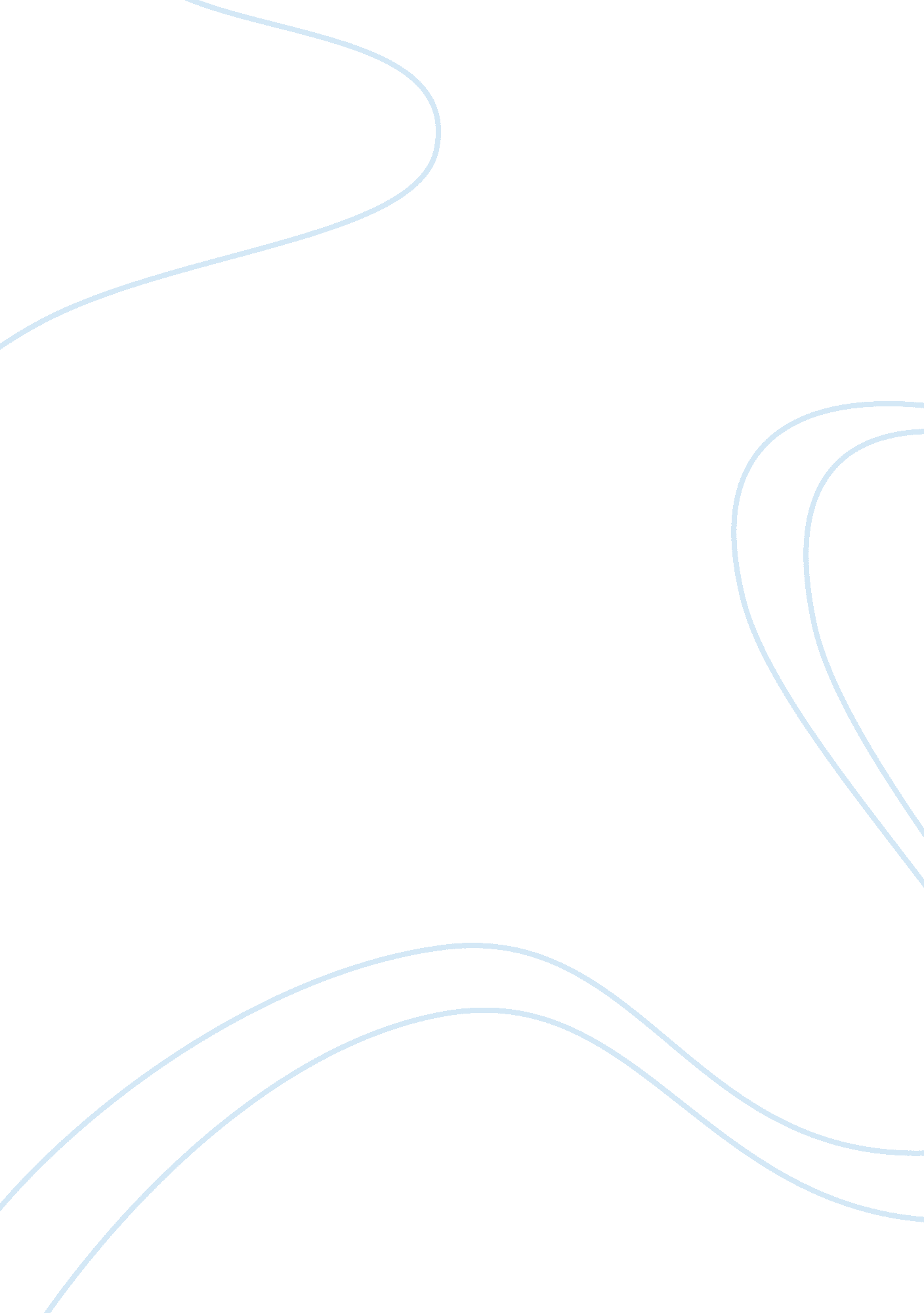 Facilities management - good business turns risk into opportunityBusiness, Management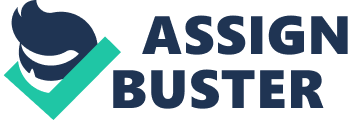 ﻿ 
FACILITIES MANAGEMENT 
Introduction 
Facilities management today is all about organizing facilities in a business scenario in such a way that waste is reduced to the bare minimum. Organizing management in the quickest possible time with least amount of risk to one’s capital and with as little effort as possible is the mantra that has put facilities management in the forefront of any establishment today after the static office environments that existed in the 1970s and 1980s (Developing FM). 
Competition and Facilities 
The competition in the market place is such that ill-conceived facilities can render any business a non-starter. In particular, waste management of Fitness First Gym Center, if not properly exercised, could spell trouble for the gym if not quickly set right. The waste management in Fitness First Gym Center includes internal and external factors. The internal factors have bearing on the management of space, exercise equipments, number of trainees and their instructors and the management of time that goes along with the utility of space and equipments. The external factors are those that influence the output of the gym without which it cannot provide integral services like the panel of consultant doctors and contract services for the maintenance of the equipments (Facilities Management Introduction). 
Combining the internal and external sources, the gym must actualize its space usage with the strength of its members. A vigilant management will ensure that members using their premises and equipments do so regularly, keep tabs on non-regular members for follow up, and reduce the impact of non-regulars on their space and equipments. It is difficult to bring waste management to zero. It can tolerate a waste management of say, five percent. Occasionally, it can even take a waste management of ten percent. Anything more than ten percent must be swiftly dealt with a policy of encouragement for better attendance. Ultimately, the system must aim for zero waste management. 
Conclusion 
Waste management for gym is extremely precarious and must be framed with enough sensitivity to allow members to understand the gym’s stand. At the same time, it is important to treat unutilized space and equipments with special care and attention and have them used by someone else should the actual member fail to turn up at the appointed time. 
Time is an important factor in the gym business. Obviously, the management will want to present good occupancy at all times. It may not be always possible to project a cent percent occupation. The management cannot force the members to be present in full strength at all times. However, it has the discretionary powers to arrange for cent percent usage of space and equipments. 
Every business is cyclical in nature. It has its ups and downs. The resilience of an enterprise is measured by its management of waste and the way it is capable of utilizing its waste capacity through acumen and productivity. New opportunities keep cropping up. No business hoping for better future can retreat into the shell of risk-averse strategy and complain that their end is near. Good businesses turn risks into opportunities and this is how the gym can learn to cut waste and improve performance. 


Sources: 
Confederation of Tourism & Hospitality, Advanced Diploma in Hotel Management, Module Syllabus, Facilities Management ADHM 222, http://www. raffles-academy. edu. sg/hospitality/syllabus/ADHM/ADHM222 Facilities Management syllabus. pdf 
Developing FM, http://facilities-manager. co. uk/developing-fm/space---but-not-as-we-know-it. html 
Facilities Management Introduction, http://www. bifm. org. uk/bifm/about/facilities 
K Jones & J Cooper, The Role of Routine Maintenance in Improving the Sustainability of Existing Social Housing, http://www. enhr2007rotterdam. nl/documents/W07_paper_Jones_Cooper. pdf 